RAISON SOCIALE : SIRET : ADRESSE : Contact : Déclare verser, sur recommandation de l’IFA MARCEL SAUVAGE, à :FORMATION SERVICE 4-20 passage de la Luciline - Bâtiment L’Opensèn - CS 40641La somme de ……………………….€ (………………………………………………..…………………………. euros) Chèque joint n°                                                      en date du              /                 / 2021 Virement en date du              /                 / 2021sur la banque : Au titre de la fraction des 13% de la TA versée à un organisme habilité à recevoir la taxe d’apprentissage et participant au service public de l’orientation tout au long de la vie.Fait àLe               /               /2021Cachet et signature de l’entreprise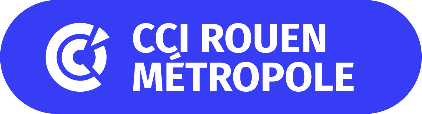 DECLARATION DE REVERSEMENT TAXE D’APPRENTISSAGE 2021(solde des 13% verser au plus tard le 31 mai 2021)